XXXII МССИ Настольный теннис. ЖенщиныВысшая лига РУТ(МИИТ) и МИФИ на следующий сезон переходят в Первую лигу. РАНХиГС и Финансовый университет на следующий сезон переходят в Высшую лигу.Первая лигаРУДН и РГГУ на следующий сезон переходят во Вторую лигу.СТАНКИН и РНИМУ на следующий сезон переходят в Первую лигу.Вторая лигаИВПРПО1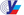 РГУФКСМиТ1111077 - 15222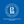 ВШЭ1110176 - 21213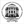 МПГУ119268 - 27204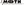 МФТИ117462 - 46185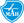 МАИ116551 - 46176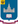 МГУ им. Ломоносова116560 - 41177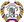 РЭУ114741 - 52158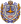 МГТУ им. Н.Э Баумана113830 - 67149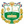 РГАУ-МСХА112934 - 671310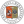 РХТУ им. Менделеева112917 - 651311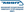 РУТ (МИИТ)115641 - 531312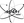 МИФИ1111018 - 759ИВПРПО1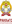 РАНХиГС1111077 - 12222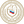 Финуниверситет119268 - 34203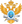 РТУ МИРЭА119271 - 25204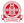 ПМГМУ118361 - 36195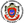 ГУУ118369 - 40196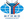 МГИМО115647 - 56167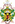 РГСУ115648 - 54168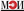 МЭИ113843 - 65149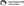 Московский Политех114736 - 571410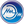 МИЭТ112931 - 651311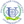 РУДН1111016 - 671012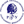 РГГУ1101114 - 709ИВПРПО1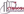 СТАНКИН99063 - 13182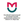 РНИМУ98162 - 21173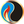 РГУНиГ97256 - 31164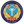 МГАВМиБ96357 - 32155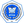 МТУСИ95440 - 38146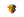 МГУТУ Разумовского94541 - 41137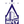 МГСУ93631 - 42128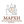 МАРХИ92721 - 49119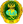 ГУЗ91815 - 56810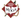 МГЮА9090 - 630